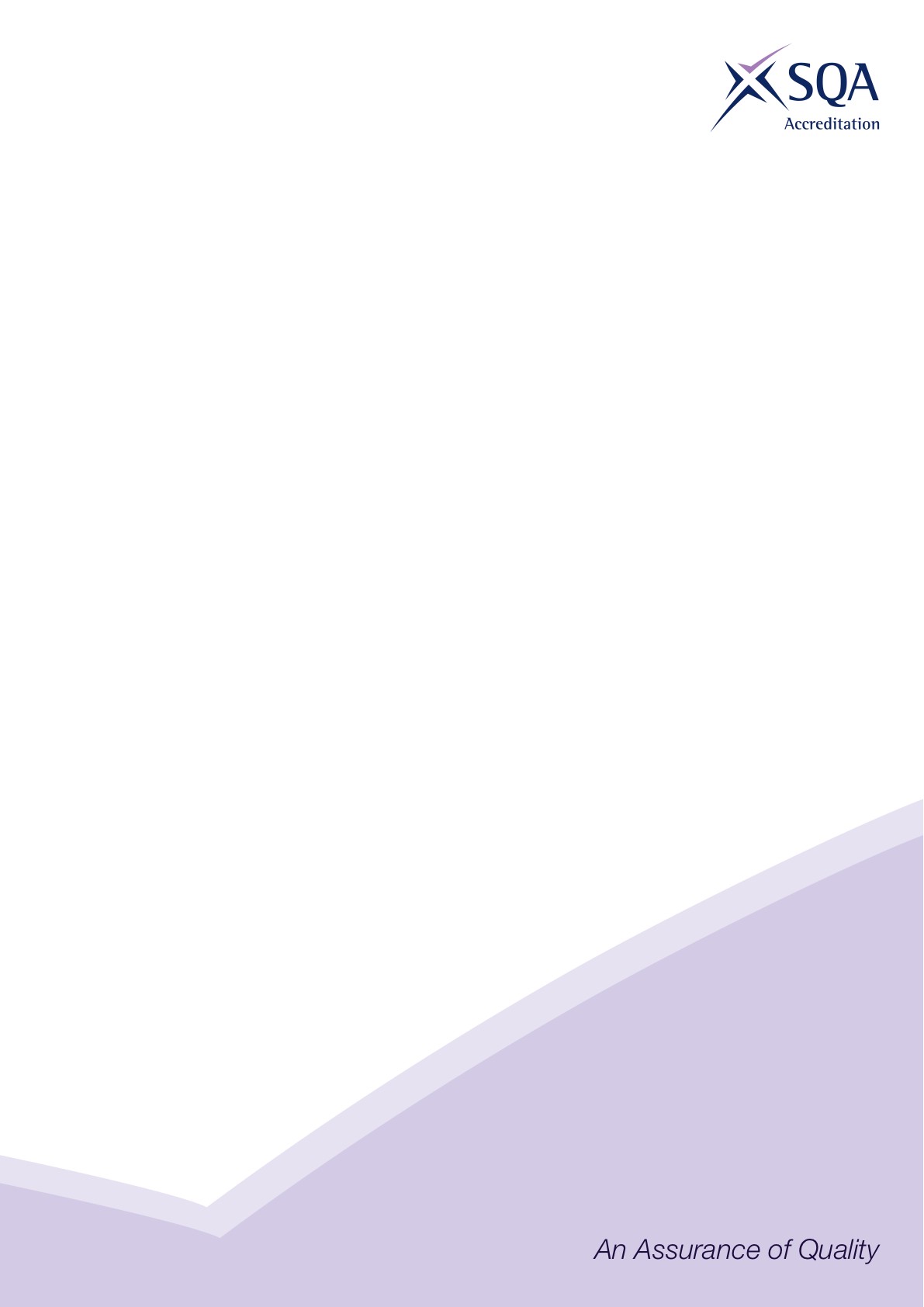 Core Skills SignpostingIntroductionCore Skills signposting indicates if there are opportunities within units to develop Core Skills in the workplace to a specified SCQF level. The signposting document should also acknowledge where there are no opportunities to develop Core Skills. This signposting can be used by providers and assessors to plan the development and assessment of Core Skills.The five Core Skills are:  Communication  Information and Communication Technology  Numeracy  Problem Solving  Working with Others *SSO may insert additional introductory text to contextualise the core skills signposting to their sector*Core Skills SignpostingAll numbers refer to SCQF level – any blanks indicate no opportunity.Qualification Title(s)SVQ Museums and Galleries Practice at SCQF Level 7Developed byCreative and Cultural SkillsApproved by ACG22 March 2023Version 1Qualification or Suite TitleURNUnit titleCommunicationICTNumeracyProblem SolvingWorking with OthersCCSCH33Work effectively in the cultural heritage sector6366CCSAPLE39Manage your continuing professional development6645CCSCVO8Provide visitors with general assistance6545CCSCH31Provide information on specific aspects of cultural heritage to colleagues, funders or the public665CCSCVO15Contribute to the care of items within a cultural venue65445CCSCVO13Maintain good environmental practice in day to day work activities6654CCSCH19 Deliver community engagement for a creative or cultural organisation65556CCSCH21 Evaluate the customer, audience or visitor experience 66666CCSCVO6 Prepare for and deliver guided tours 6556CCSCH20 Develop and deliver co-productions with communities for a creative or cultural organisation66666CCSAPLE13 Plan solutions to ensure access for a wide range of people to your organisation’s services6666CCSCH4 Use and maintain documentation and information management systems for records and data 56355CCSCH2 Research and catalogue cultural heritage6654CCSCH6 Make and use items to protect, house or display cultural heritage 44CCSCH8 Assess the conservation needs of cultural heritage55565CCSCH25 Assist with the development and delivery of learning activities for a creative or cultural organisation65466CCSCV05 Support the organisation of events and exhibitions6555CCSCH28 Design exhibitions and displays6555CCSCH29 Prepare exhibitions or displays 555CCSCH30 Develop and deliver interpretation for a creative or cultural organisation6666CCSCH27 Develop learning resources for a creative or cultural organisation66666CCSCH18 Contribute to the planning and delivery of a marketing campaign in a cultural heritage organisation655CCSAPLE10 Prepare information to support funding and sponsorship applications for arts projects and live events65655SKSIM31 Manage online engagement5666SFTMVE3 Develop productive working relationships with volunteers and other stakeholders556SFTMVD1 Plan, organise and monitor volunteering activities55555